NÁRODNÁ RADA SLOVENSKEJ REPUBLIKY	VIII. volebné obdobieČíslo: CRD-2160/2022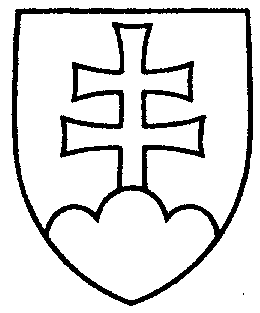 1843UZNESENIENÁRODNEJ RADY SLOVENSKEJ REPUBLIKYz 10. novembra 2022k vládnemu návrhu zákona, ktorým sa dopĺňa zákon č. 71/2013 Z. z. o poskytovaní dotácií
v pôsobnosti Ministerstva hospodárstva Slovenskej republiky v znení neskorších predpisov
a ktorým sa dopĺňa zákon č. 523/2004 Z. z. o rozpočtových pravidlách verejnej správy
a o zmene a doplnení niektorých zákonov v znení neskorších predpisov (tlač 1291)	Národná rada Slovenskej republiky	po prerokovaní uvedeného vládneho návrhu zákona v druhom a treťom čítaní	s c h v a ľ u j evládny návrh zákona, ktorým sa dopĺňa zákon č. 71/2013 Z. z. o poskytovaní dotácií
v pôsobnosti Ministerstva hospodárstva Slovenskej republiky v znení neskorších predpisov
a ktorým sa dopĺňa zákon č. 523/2004 Z. z. o rozpočtových pravidlách verejnej správy
a o zmene a doplnení niektorých zákonov v znení neskorších predpisov, v predloženom znení.     Boris  K o l l á r   v. r.    predsedaNárodnej rady Slovenskej republikyOverovatelia:Lucia  D r á b i k o v á   v. r. Magdaléna  S u l a n o v á   v. r.